«Вестник станицы Подгорной» №10 от 10 ноября 2011г.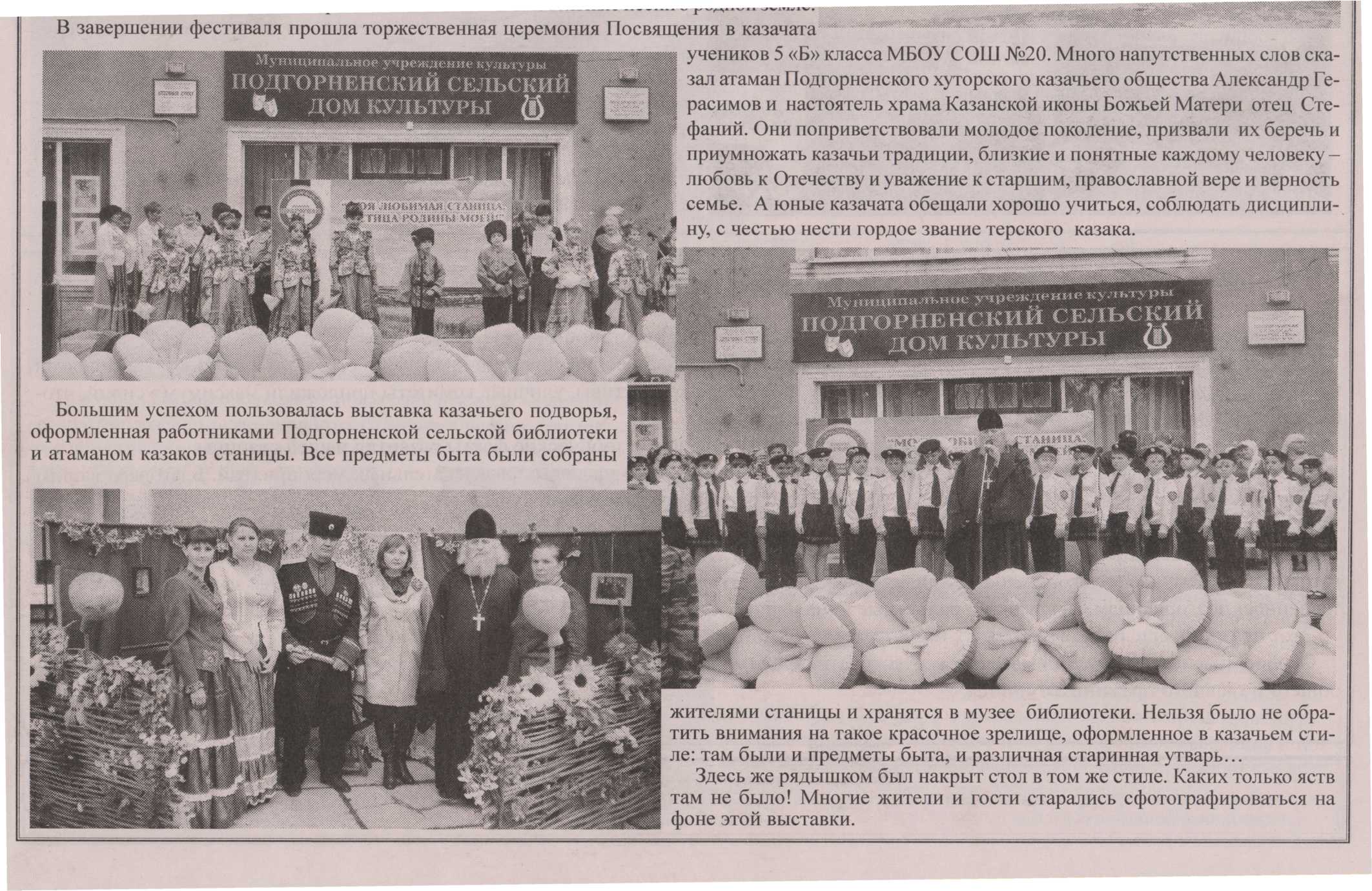 